Parrocchia Cuore Immacolato della vergine Maria, via Risorgimento 11, Albano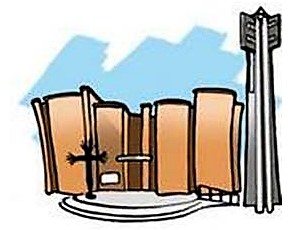 PATTO DI RESPONSABILITÀ RECIPROCA COVID 19 – ANNO 2021/2022TRA LA PARROCCHIA E LE FAMIGLIE DEI MINORI CHE HANNO ADERITO AI PERCORSI DI INIZIAZIONE CRISTIANA*****Il sottoscritto don Paolo Palliparambil, in qualità di parroco e legale rappresentante della Parrocchia, Cuore Immacolato della Vergine Maria con sede in Albano Laziale, via Risorgimento 11.Ei signori ________________________________________________________________________, in qualità di genitori di ____________________________, nato a ____________________ (____), residente in __________________________, via ________________________________________SOTTOSCRIVONOil seguente patto di responsabilità reciproca inerente la partecipazione di _________________________________________________ alla parrocchia per l’anno 2020/2021.*****I genitori dichiarano:di essere a conoscenza delle misure di contenimento del contagio vigenti alla data odierna; di attenersi scrupolosamente a tutte le indicazioni che verranno date dalla Parrocchia, derivanti dalle normative nazionali e regionali; di impegnarsi a trattenere il proprio figlio a casa in presenza di febbre superiore a 37,5° o di altri sintomi (es. tosse, raffreddore, congiuntivite) e di informare tempestivamente il pediatra e il parroco/responsabile della parrocchia/dell’oratorio della comparsa dei sintomi o febbre;di essere consapevole ed accettare che il proprio figlio debba utilizzare la mascherina negli spazi interni ed esterni della parrocchia e assicurare il distanziamento sociale, nonché negli spostamenti in entrata/uscita e per recarsi da un luogo ad un altro (es. per andare ai servizi igienici…);di essere consapevole ed accettare che, in caso di insorgenza di febbre superiore a 37,5° o di altra sintomatologia (tra quelle sopra riportate), l’Ente Gestore provvederà all’isolamento immediato del bambino o adolescente, informando immediatamente i familiari che tempestivamente lo porteranno a casa.Il parroco:- 	dichiara di aver puntualmente informato, contestualmente all’adesione ai percorsi di iniziazione cristiana, rispetto ad ogni disposizione adottata per contenere la diffusione del contagio da Covid-19 e di impegnarsi a comunicare tempestivamente eventuali modifiche o integrazioni delle disposizioni (in particolar modo: modalità di ingresso e di uscita; obbligo di mantenere la distanza di un metro e di indossare la mascherina; norme igieniche). - 	garantisce che tutti i catechisti/educatori/animatori sono adeguatamente formati e si impegnano ad osservare scrupolosamente ogni prescrizione igienico sanitaria;- 	si impegna ad attenersi rigorosamente, nel caso di acclarata infezione da Covid-19 da parte di un bambino o adulto frequentante l’oratorio, ad ogni disposizione dell’autorità sanitaria locale.Luogo e data ____________________________________________I genitori                                                                              Il Parroco________________________________________	           ________________________________________________________________________DA COMPILARE SE IL MODULO È FIRMATO DA UN SOLO GENITOREIl sottoscritto, consapevole delle conseguenze amministrative e penali per chi rilasci dichiarazioni non corrispondenti a verità, ai sensi del DPR 445/2000, dichiara di aver effettuato la scelta/richiesta in osservanza delle disposizioni sulla responsabilità genitoriale di cui agli artt. 316, 337 ter e 337 quater del codice civile, che richiedono il consenso di entrambi i genitori.Luogo e data, ..............................				Firma di un genitore ..............................................................................................................................